This year the WVU Rifle Team and Head Coach Jon Hammond will host two 2 ½ day rifle camps for both smallbore and air rifle.  The camp is specifically aimed at high school students looking to improve their skills and continue their shooting at the NCAA collegiate level in the future.  During the camp we not only want to enhance their shooting ability but give the campers an insight into shooting in college.  They will get insight into how the WVU team trains, prepares and what the team members go through while in college.We can only accommodate 20 in each camp due to range space.  Having almost 3 days will allow us time to work with both smallbore and air rifle, and allow as much range time as possible for all the campers.  In addition we will have some classroom sessions to talk about mental training, college shooting and other important aspects of the sport.  The campers will be looked after by Coach Hammond of the WVU Rifle team along with some current and former team members.  Between them there will be a wealth of knowledge to pass onto the campers.A full schedule to the camp will be sent once people have signed up, including the medical forms needed.  In addition participants will be expected to provide their own equipment (prone mats are provided).  Accommodation is not included or organized as part of the camp, however there are many hotels around Morgantown and close to the range.What you will receive at Camp:2 ½ days of shooting at the WVU rifle range on electronic targets and tuition from the WVU Rifle staff and team members.Advice into how to get onto a NCAA rifle team and insight into what goes on at a NCAA rifle program.Lunch all 3 days of the campWVU rifle camp teeshirt Approx schedule, exact times may varyFriday 9am – 5pmSaturday 9am – 5pmSunday 9am – 1pmIf any coaches wish to participate in the camp, there will be a $50 fee, this covers the lunch and teeshirt cost.  Due to my travel schedule please reserve your spot by emailing Coach Hammond at jonathan.hammond@mail.wvu.edu  Entries will be confirmed after payment has been received but emails can be taken to reserve a place in the camp. However payment will be required 2 weeks before camp begins, otherwise we may release your spot to anyone on the waiting list.Registration and payment can be sent to Graham Reger, PO Box 877, Morgantown WV 26507 and checks made payable to WVU.  2019 WVU Rifle Camp RegistrationCamp 1 – Aug 7-9_______________________         Camp 2 - Aug 23-25_______________________Mark your preferred campName: ______________________________________________________________________________Address: ____________________________________________________________________________City: _________________________                State: ______         Zip Code: ____________Phone: _____________________________   Email:__________________________________________Age and Year in School (starting in the fall):___________________Teeshirt size:  (please circle)          S         M          L          XL         XXL   Form of Payment:     (circle one)                CASH                     CHECK                    CREDIT CARDAmount: ______________________Credit Card Holders Name: ______________________________________________________________Credit Card Number: ___________________________________________________________________Exp. Date: _____________________                            CVV Code: _____________Zip Code for Credit Card: __________________________________________________Type of Card:   (circle one)                 VISA          Discover        Master Card        Am. ExpressSignature: _____________________________________________________________________________CHECKS PAYABLE TO WVUPlease return registration form and check (made payable to WVU) to Graham Reger, PO Box 0877, Morgantown, WV 26507.Liability Statement:In consideration for permitting (me/my child) to participate in a WVU Camp, and with the intention of binding (myself/me and my child) and (my/our respective) heirs, assigns and legal representatives, I hereby RELEASE AND WAIVE any and all rights and claims for damages which (I/or my child) may have against the WVU Camp, the West Virginia University Department of Intercollegiate Athletics, West Virginia University and its Board of Governors, and their respective affiliates, directors, officers, employees, agents and representatives, for any and all property damage and personal injury or whatever kinds suffered by (me/or my child) in connection with (my/my child’s) participation in the WVU Camp, except for those arising out of the willful misconduct, gross negligence or intentional torts of the above parties.____________________________________________                       ___________________________________________Camper Signature					                     Parent Signature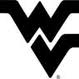 2019WVU Rifle CampsWhen:Aug 7-9thWednesday to Friday afternoonANDAugust 23-25thFriday to Sunday afternoonWhere:WVU Rifle Range, Morgantown, WVWho:Open to any and all entrants who will be upcoming grades 8-12Cost:$220 for all participants.